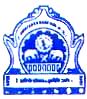 M.A. Second Year IVth Sem. HOME SCIENCE(EFFECTIVE FROM – 2015 ONWARDS)DR. BABASAHEB AMBEDKAR MARATHWADA UNIVERSITYAURANGABADHome Science Curriculum Structure & Scheme of Evaluation For M.A. II Semester – Fourth DR. BABASAHEB AMBEDKAR MARATHWADA UNIVERSITYAURANGABADHome Science Curriculum Structure & Scheme of Evaluation For M.A. II Semester – Fourth Service course paper =Advanced Resource Management (comp)100marks                               M.A. SECOND YEARHOME SCIENCE(Fourth Semester)Women and Child Welfare   Subject Ref. No.			: HSC	407No. of Credits 				: 04No. of Periods per week		: 04		Semester Exam 			: 80Assignments / Sessionals 	: 20OBJECTIVES:To enable students to become aware and sensitized to issues related to welfare of child, women & elderly. Content	:								   Credit 1.5 Unit – I	Women and Child welfare  Definition, concept and scope of women & child welfare in India.a. National Policy of Child Welfareb. national Policy of Women Welfare c. Relevance of Child Welfare in IndiaUnit – II									   Credit 0.5Organization / Agencies Working for Welfare of WomenClassification : Government, Non-Government, Private, National and International. Welfare programmes at local, national and international level. Functional objective of these programmes and beneficiaries. Unit – III									 Credit – 1.5Agencies working for the welfare of childrenIndian Council of child welfare National institute of public co-operation and child development.Integrated child development service.  Central Social Welfare Board.Nutrition programmes in the Country.Legislation related to child welfare Work bank Role of NGOs in welfare of children Unit – IV	The Aged in India 					   Credit 0.5Policies and programmes for age people.Role of voluntary organizations. Old Age Home, day Centers.Sessional Activities (Any Two)Visit to old age home / remand home / orphanage Survey of child labour (minimum Ten) and report writing. Visit to NGOs working for women.State and Control Govt. Schemes and programmes for women and children. Involvement in women / child welfare activities and report reporting.To make resource file regarding women / child welfare happenings.  REFERENCECoxh, “Later Life Realities of Aging, Prentice Hall, New Jercy. Rice P, “Adult Development & Aging” Allyn & Vacan Inc., N.Y. Sharama M.L. & T.M. Dak eds, “Aging in India”.Mala D. Shubham, “Women, Tradition & Culture”.Bernard, H.W. and Fullness, D.W. Principles of guidance, Allied Publishers 1972.ieesheeU meesveKes[, yeeuekeâuÙeeCe oMee Je efoMee.Øee. Heâjkeâe[s, meew. ieeWies, ienefJe%eeve efJemleej, efJeÅee ØekeâeMeve, veeiehetj.[e@. GpJeuee Jewjeie[s, Øee. efJeÅeguelee cegUs, meecegoeefÙekeâ efJekeâeme Je efJemleej efMe#eCe, efJeÅee yegkeäme heefyueMeme&, Deewjbieeyeeo.efJepeÙe keâefJeceb[U Je iebieeOej keâjeUs DevegJeeokeâ «eeceerCe efJekeâemeeÛee Skeâeeflcekeâ o°erkeâesve.[e@. mejWõ keâšeefjÙee,iegppeve JewÅe, Yeejle ceW «eeceerCe efJekeâeme.kesâ. Heekeâ., DevegJeeokeâ – [e@. peieVeeLe efoef#ele, meeceeefpekeâ DejesiÙe heefjÛeÙee&.M.A. SECOND YEARHOME SCIENCE(Fourth Semester)Women empowerment & Communication System Subject Ref. No.			: HSC	408No. of Credits 				: 04No. of Periods per week		: 04		Semester Exam 			: 80Assignments / Sessionals 	: 20OBJECTIVES:To understand the concept of development, its indices and relationship with development communication. To understand the effort at different levels for women empowerment. To impart knowledge and understanding of various communication systems. To provide knowledge about applicability of various media used in communication. Contents :								   Credit 0.5  Unit – I 	Development Definitions, basic concepts, significance, functions & dynamics of developments. Indicators of development, human development, index, gender empowerment measure, human poverty index. Unit – II	Policies and Programs for Women Development Credit – 1.5Empowerment of women i)	Mass media & Women Empowerment ii)	Education, employment and empowerment   Home Sci. Education as Empowerment Role of Home Sci. for personal growth & professional development.National Policy for empowerment of women.Economic empowerment women in all sectors. Social empowerment education, health, nutrition, housing, drinking water and environment.Legal empowerment – Legal literacy on personal and family laws. Role of family court and legal aid centres. Political empowerment role of Panchayat Raj in political empowerment of women, Vidhan Sabha, Vidhan Parisad State Legislation, Central Legislation. Unit – III	Communication System 			    Credit – 1Types of communication system concept, functions, significance.Mass communication, elements, characteristic and scope.Visual communication.Media in development communication, understand the role of traditional and modern media in development of communication. Traditional Media puppetry, folk media. Unit – IV	Modern Media of Communication 		    Credit – 1  Print Media books, news papers, magazines, leaflets and pamphlets.Electronic Media – Radio, T.V. Video, Computer based Technologies. Outdoor media exhibitions & Faris.Barriers of Communications.  Sessionals Activities (Any Four)Visit and Report writing to Panchayat Raj, Gramsabha, Zilla Parishad, Grampanchayat, Municipal Corporation. Visit and report writing to household industry.Visit and report writing on family court / legal aid centres.Visit and report writing on Social Welfare Department. Collection of paper cutting / pamphlets related to any specific topic. On women’s development. Plan and prepare slides / C.D. O.H.D. Transparencies and power point presentation. REFERENCESCorner J. “Communication Studies – An introductory Reader”.Delluers & Denis, “Understanding Mass Communications”.MC Quail D., “Introduction to mass communication, Sage Publication.Wright, Winters and Zeiger, “Advertising Management”, MC Graw Hill, New Delhi.Chandra A, Shah A. Joshi, “Fundamentals of Teaching Home Science”, sterling Publishers Pvt. Ltd., New Delhi. Dahama O.P. & Bhatnagar O.P., “Education & Communication for Development”, Oxford & B.N. Publishing Co. New Delhi.G.L. Ray, “Extension Communication & Management”. Shrivastava, A.K. (1986), Social class and family life in India. yeeyee eflepeejs, meecegoeefÙekeâ efJekeâeme Je efJemleej efMe#eCe efJeÅee yegkeäme, veeiehegj, efJeÅeeheer" «ebLe efveefceleer ceb[U, veeiehegj.[e@. GpJeuee Jewjeie[s, Øee. efJeÅeguelee cegUs, meecegoeefÙekeâ efJekeâeme Je efJemleej efMe#eCe efJeÅee yegkeäme heefyueMeme&, Deewjbieeyeeo.Øee. Heâjkeâe[s, meew. ieeWies, ie=nefJe%eeve efJemleej, efJeÅee ØekeâeMeve, veeiehegj.meesheeve meghes, efJemleej efMe#eCe.     M.A. SECOND YEARHOME SCIENCE(Fourth Semester)Advance Resource Management  Subject Ref. No.			: HSC	456No. of Credits 				: 04No. of Periods per week		: 04		Semester Exam 			: 80Assignments / Sessionals 	: 20OBJECTIVES:To give opportunity to develop ability to manage, human & non-human resources. To develop ability to apply management principles during various events. To apply work simplification techniques in everyday life. Unit – I 	Management of Resources 			Credit – 0.5i)	Time ManagementNature importance of time.Tools in time management.Time demands in different stages of family life cycle.Process of managing time.Leisure meaning, importance, activities. ii)	Energy Management 					Credit – 0.5Meaning, importance.Effort used in Home making activities. Energy demands in different stages of family life cycle.Energy cost of home making activities. Process of machining energy.Fatigue meaning, types. Solar energy importance, solar equipments. iii)	Food & clothing management 			Credit – 0.5ImportanceProcessFactory affecting food clothing management. Unit – II 	(i)	Work Simplification 			    Credit – 1Importance Techniques – Formal & informal techniques. (ii)	Ergonomics : Meaning, definition, postures, classification physiology of postures, different ways of reducing muscular energy. Unit – III 	Event Management 					 Credit – 1.5i)	Meaning & concept of even management. ii)	Pointly to be considered while planning & implementation of different event. Birthdays, Anniversaries, Engagement, Wedding reception.Formal meetings, seminars, conferences. Product launch meetings. Theme specials.    Sessional Activities (Any two) Leisure time activities (any one). Fabric painting / glass painting / wall hanging.Any one decorative article.A visit to any well known institution of the following report writing.Job training in any one following institution. Hostel / canteen / food service centre.REFERENCESI. Eland I Gordian Steward M. Lee 1974, “Economics & Consumer” 7th edition D. Van. Nostrand Co. New York.Don Welers 1974, “Who Buys : A study of the Consumers”.David H. Bangs “The market planning guide, 3rd Edition, Galgotru Publication. Anna H. Rutt : Home and its furnishings. Coonev and Stephenson C.M. : How to decorate and light your home. Duncan, B : The home builders (Hand Book) Von Nastrand Co. Gross and Crandall, “Management for Mdern Families Sterling Publishers (P) Ltd., New Delhi.Kennedy : The house and Arts of its design. Nickell J.M. & Dorsey “Management in family living” 4th Edition, Willey Pvt. Ltd., New Delhi.Stella Sounder Raj, “A text book of house hold arts” Orient Longman Ltd., 160, A annamalai, Madras. Marforn R : Home and its furnishing. Willey Eastern Pvt. Ltd., New Delhi.Dr. Chitale N.J. “Foundation of Art and Design Manual Coordinator, SNDT College of Home Science, Karve Road, Pune.Swarup Goyal, “Even Management” Adhyayan Publishers and distributors, New Delhi. Jemet DeeefCe cenepeve, DeeOegefvekeâ ie=n JÙeJemLeeheve, ceneje°^ efJeÅeeheer", «ebLe efveceerleer ceb[U, veeiehegj.[e@. efueceÙes ie=nJÙeJemLeeheve Je ie=nkeâuee, efJekeâeme ØekeâeMeve, ®F&keâj ceeie&, veeiehegj.DeeMee efvecekeâj, #ecelee efueceÙes, Øeiele ie=n JÙeJemLeeheve meeefnlÙe Øemeej keWâõ, veeiehegj.efuevee keâeb[uekeâj, ie=n DeLe&MeeŒeeÛeer ceguelelJes, efJeÅee ØekeâeMeve, veeiehegj.[e@. cegbMeer, [e@. pe"ej, ie=n JÙeJemLeeheve efhebheUehegjs De@C[ ke@âheveer heefyueMeme&, veeiehegj.megceleer kegâkeâ[s ceeOegjer jlveheejKeer Je [e@. ieerlee mebgojsMe, ie=n JÙeJemLeeheve, Mesš heefyueMeme&, Øee. efue. cegbyeF&.[e@. GpJeuee Jewjeie[s, Øee. efJeÅeguelee cegUs, meecegoeefÙekeâ efJekeâeme Je efJemleej efMe#eCe, efJeÅee yegkeäme heefyueMeme&, Deewjbieeyeeo.Øee. efØeÙeJeboe uee"keâj, Iejiegleer yeÛeleerletve Jne. ßeerceble meekesâle ØekeâeMeve, Deewjbieeyeeo.DeeÛeeÙe& peÙeØekeâeMe yeeie[s, hejHesâkeäš FJnWš ce@vespecebsš Je meg$e mebÛeeuekeâ, mebkesâle ØekeâeMeve, Deewjbieeyeeo.  M.A. SECOND YEARHOME SCIENCE(Fourth Semester)HOSPITALITY MANAGEMENT  (House Keeping)  Subject Ref. No.			: HSC	457No. of Credits 				: 04No. of Periods per week		: 04		Semester Exam 			: 80Assignments / Sessionals 	: 20OBJECTIVES:To improve the knowledge of the students in understanding the concept of hospitality. To understand the importance of manpower planning. To know different housekeeping operations.To apply the elements and concept of interior decoration.To expose students to the wide field of professional housekeeping.Unit – I 	Introduction of Housekeeping		Credit – 0.5Definitions, concept, importance and need, areas.Advantages and disadvantages. Role of housekeeper.Jobs given on contract by housekeeping. Unit – II	(A) Current trends in housekeeping.  	Credit – 1.0 Green housekeeping practices. Cleaning equipments and agents. Services – limited, midrange – full service. (B)	Contact service / outsourcing. 			i.	Types.		ii.	Guidelines		iii.	Merits and demerits of contracts services.  (C)	Manpower planning. 		Hospitals, Hostels, Air services, Hotels, Industries, Railway etc. Unit – III	Interior Decoration - 				Credit – 1.0A)	Lighting – different areas of the functional and aesthetic aspects of light. B)	Windows – Types window treatment. C)	Wall and celling – types, selection, care.D)	Carpets and floor coverings. E)	Interior designing – A new approaches. 	Innovative ideas in I.D. Elements, principles of art’s, colour. Schemes flower arrangements – Importance of indoor plants. Innovative dry flower arrangements – New trends in flower decorations – Tools, equipments and accessories. Unit – IV	Hygiene and Sanitation 				      Credit 1 Introduction, definitions – hygiene and sanitation, significance.  Pest control – Types of pests, prevention control measures. Personal hygiene – necessity, sanitary practices. Definition, importance protective clothing. Unit – V – Professional Housekeeping 			Credit – 0.5Definition, scope, importance.Qualities. Areas. Merits & demerits.Need and approaches.    Sessional Activities (Any Two)				    Marks  20Hotel kitchens, flight kitchen & Industrial canteen to observe hygienic standards maintained. Manpower planning & Calculating staffing levels economically – write a report.Interviewing a professional housekeeping in your area & write a report.Visit to any Hotel / house / office / hospital / public place / institute with regard to staff hygiene. Write an assignment.REFERENCE BOOKSReghubalan G., Smritee (2007-2009). Hotel housekeeping operations and management, 2nd Edition Oxford Uni. Press. Singh Malini & George Jaya B. (2008) Housekeeping operations, Design and management, 1st Edition Jaico Publications. Jones Thomas J.A. (2005) Professional Management of Housekeeping operations 4th Edition. John Willey & Sons. Andrew Sudhir (2007). The text book of Hotel Housekeeping Management & Operations 1st Edn. Tata Magraw Hill. Housekeeping operations – Robert Martin. Housekeeping Management – Matt A. Casordo (Wiley).Hotel Font Office Training Manual. Sudhir Andrews. Managing Office operations – Michael Kasavana & Charles Steadmon. Hygiene & Sanitation – S. Roday.Anna Hang Rutt. Home and its furnishing. [e@. Jewjeie[s, Øee. uee"keâj, Øee. cegUs, DeeOegefvekeâ ie=nmepeeJeš Dee.efJe. Deebveefokeâ mepeeJeš efhebheUehegjs ØekeâMeve, Deewjbieeyeeo.[e@. efueceÙes, ie=n JÙeJemLeeheve Je ie=n keâuee efJekeâeme ØekeâeMeve - ®F&keâj ceeie&, veeiehegj.kesâUkeâj je. ‘ie=n mepeeJeš’ efkeâueexmkeâj Øesme hegCes.[e@. iees[mes - efMeJeos mepeeJešerleerue memejbie.Stell S. Sundervag, A text book of Household Art’s.[e@. vegpenle megueleevee, ie=n mepeeJeš Je ie=n keâuee %eeve ØekeâeMeve, Deewjbieeyeeo. M.A. SECOND YEARHOME SCIENCE(Fourth Semester)Advance Resource Management (Practical)Subject Ref. No.			: HSC	456No. of Credits 				: 04No. of Periods per week		: 04		Semester Exam 			: 80Assignments / Sessionals 	: 20Draw modes of decision making and decision tree explained with the help of power point presentation. Event management – Apply the management process to organize a picnic / wedding anniversary / birthday party / conference / seminars & report writing.Prepare a monthly budget for a small unit family.Make a time plan of a working college day and exam day.Observe the task carried out by the lab attendant through the use of informal paper and pencil techniques. Work simplification – Reaching heights Apply techniques – flow process chart, operation chart & pathway chart.  M.A. SECOND YEARHOME SCIENCE(Fourth Semester)HOSPITALITY MANAGEMENT (House Keeping) (Practical) Subject Ref. No.			: HSC	457No. of Credits 				: 04No. of Periods per week		: 04		Semester Exam 			: 80Assignments / Sessionals 	: 20Samples / brochures / pictures and information for floor coverings – (minimum 10).Samples / brochures / pictures and information for wall papers / photo frames – (minimum 10).Illustration of a colour wheel.Identifying and creating colour schemes. (6)Preparation of any fancy floral piece for interior decoration.Calculating curtain material requirements and costing for different window treatments.Flower arrangements and flower decorations. Types, use, accessories, occasional flower decorations. DISTRIBUTION OF MARKS FOR PRACTICAL EXAMINATION PATTERNAdvance Resource ManagementSr. No.Unit / Paper No.Course CodeTitle of the Paper Credit Marks for Theory Marks for Practical Credit for Practical Total 1V407Women and Child Welfare 04302002502VI408Women Empowerment and Communication System 04302002503VII427Advanced Resourced Management 04302002504VIII456Advanced Resource Management Practical  06--50--505VIII428Housekeeping 6457Practical Sr. No.CourseName of the SubjectScheme of teaching (Periods Per week )Scheme of teaching (Periods Per week )Scheme of teaching (Periods Per week )Scheme of Evaluation MarksScheme of Evaluation MarksScheme of Evaluation MarksTotal CreditsTotal CreditsSr. No.CourseName of the SubjectTPTotal PeriodsTheory ExamInternalPracitcalTotal CreditsTotal Credits1HSC 407(opt)Women and Child Welfare04-04 Week8020--10042HSC 408(Comp.)Women Empowerment and Communication System 04--048020--10043HSC 427(comp.)Advanced Resource management04--048020--10044HSC 428(opt)Advanced Resource management (practical)04--04-208010045HSC 456(opt)Hospitality Management (House Keeping)--04048020--10046HSC 457Hospitality Management (House Keeping) Practical  --0404-20801004TOTAL 1632080--40016Q.No.1Calculation and costing for window treatment20 MarksQ. No.2Illustration of colour wheel / colour scheme20 MarksQ. No.3Flower arrangement20 MarksQ. No.4Draw Design of wall paper or floor covering10 MarksQ. No. 5Viva10 MarksQ. No. 6Record book20 Marks100 Marks Event Management30Draw any one Chart20Time Plan for Colleges Student / Working Women20Viva 10Record Book 20Total 100